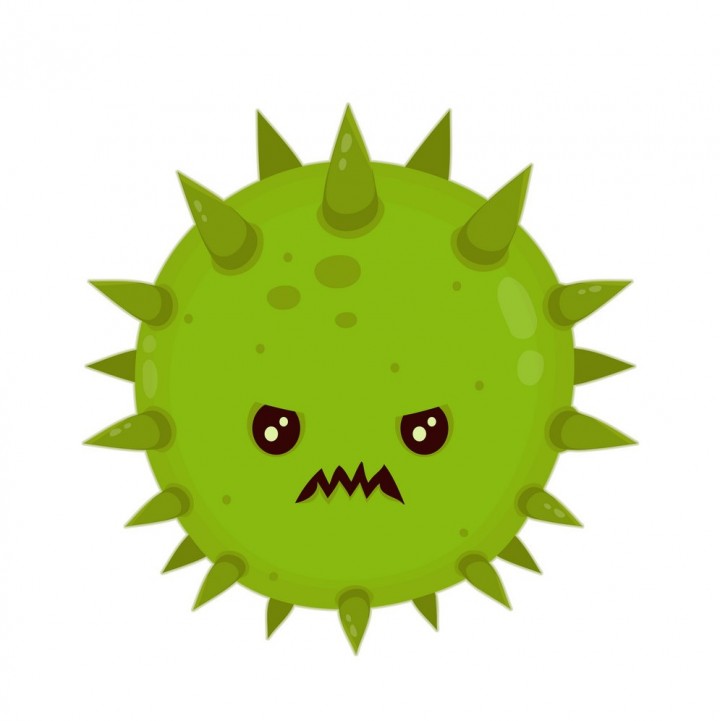 VSTOP V DOMVsopajo le zaposleni in otroci/mladostniki, posamično, pri tem ohranjajo 1,5 do 2 metrsko medosebno razdaljo. Razkužimo si roke pri vhodu. Pri vstopu je prisoten zdravstveni in svetovalna delavec, ki poskrbita za izvajanje ukrepov in otroke/mladostnike pospremijpo v matično skupino.RAVNANJE V DOMUVrata skupin, sob, sanitarij naj bodo odprta, da je čim manj dotikov kljuke (razkužuje čistilka in zdravstvena služba). Odsvetujemo prehajanje otrok/mladostnikov iz ene v drugo skupino. Prav tako svetujemo, da se ohranja dodeljeni sedežni red (1,5m razdalje).Predlagamo, da računalnik v učilnici uporabljajo zgolj vzgojitelji.  Svetujemo, da si otroci/mladostniki med seboj ne izmenjujejo in ne izposojajo stvari Priporočamo, da je vzgojitelj ves čas prisoten in skrbi za izvajanje ukrepov.PREHRANAV kuhinjo ne stopa nihče, ki v njej ni zaposlen.Malico otroci/mladostniki zaužijejo v skupini, hrano dostavi kuharska pomočnica, razdeli jo vzgojitelj, ki si je pred razdeljevanjem umil roke.Glavni obroki so v jedilnici, kjer so stoli poimensko označeni v 1,5 m oddaljenosti. Obroki so porcijski in jo razdelijo vzgojitelji. Pred in po hranjenju zdravstveni delavec mizo razkuži.Otroke/mladostnike se dosledno spodbuja k rednemu in pravilnemu umivanju rok (po kihanju, kašljanju, pred in po malici itd.). Svetujemo, da otroke usmerja vzgojitelj.Pitnik v jedilnici se ne uporablja.Avtomat v kuhinji 1. skupini se ne uporablja.GARDEROBAPrenos virusa je možen preko različnih predmetov, tudi preko teksila.Otroci/mladostniki ne hodijo v garderobo. Priporočamo, da garderobarka oprano perilo odloži vsakemu otroku/mladostniku na posteljo, ta pa jo pospravi v omaro. Enako bo storila z brisačami in posteljnino. Umazano perilo se odlaga v košu pred pralnico.Po HIGIENSKA PRIPOROČILA ZA IZVAJANJE POUKA V OSNOVNI ŠOLI (NIJZ) povzela dr. M. Horvat